NAST ENVIRONMENTAL SCIENCE AWARDThe NAST Environmental Science Award is intended to recognize outstanding scientific and technological research work that contributes to environmental protection and conservation. With the rapid pace of environmental degradation and the possible eventual depletion of our natural resources, it is vital that the remaining resources be used wisely and that pollution and contaminations be prevented for the benefit of today’s and future generations. The grand prize winner will receive cash prize and plaque of recognition from the Academy.  Winners of special citations will receive plaques of recognition. Candidates nominated must be: (a) 	Filipino citizen; (b) 	Affiliated with any of the following: scientific society (academic or professional); research institution or firm (government or private); college or university; environmental organization any other relevant non-governmental organization; (c)	 Able to present a scientific paper (published or unpublished) during a science congress scheduled before or during the Earth Day celebration.  The involvement of the nominee in the research should be explained if the paper is jointly authored; (d) 	Community work in one’s field and involvement in advocacy and information dissemination; and(e)	Of good moral character. Nominations to this award may be made by the heads of government or private research institutions, departments, institutes of colleges or universities, academic or professional scientific organizations, societies, non-government organizations, or environmental organizations. Decisions of the Board of Judges shall be final and not appealable. The deadline for submission of nominations is every last working day of November. 	Checklist of Requirements:Accomplished nomination formAbstract and full paperCollege-level, higher degree and graduate level, undergraduate diplomas and transcripts of recordsPSA Birth CertificateThree (3) most important research publications Five (5) high resolution photographs with captions depicting the nominee’s present scientific work	Important:  Incomplete documentary requirements and Nomination Form with 		unfilled fields will not be processed.Note:  Submission of nominations is online at recognition.nast.dost.gov.ph.  Please submit also the electronic copy of the nomination in pdf format through email at awards@nast.dost.gov.ph. AGREEMENT OF NOMINEEI hereby agree: (1) to abide by the rules and regulations of the competition; (2) to give additional information as may be requested; (3) to be available should the Screening Committee/Board of Judges requires my presence; and (4) to receive the award in person, if selected._________________________________					Signature of nominee over printed nameNomination Form(Please follow this format)NAST ENVIRONMENTAL SCIENCE AWARDNomination Form(Please follow this format)NAST ENVIRONMENTAL SCIENCE AWARDNomination Form(Please follow this format)NAST ENVIRONMENTAL SCIENCE AWARDName of nominee:Name of nominee:Name of nominee:Name of nominee:First Name:Middle Name:Middle Name:Surname:Date and place of birth:	Date and place of birth:	Date and place of birth:	Date and place of birth:	Age / Sex / Civil Status / Nationality:Age / Sex / Civil Status / Nationality:Age / Sex / Civil Status / Nationality:Age / Sex / Civil Status / Nationality:Mailing address and telephone number / e-mail address:	Mailing address and telephone number / e-mail address:	Mailing address and telephone number / e-mail address:	Mailing address and telephone number / e-mail address:	Organization/Institute represented:	Organization/Institute represented:	Organization/Institute represented:	Organization/Institute represented:	Educational background (Indicate school/university address, degree, and year obtained, inclusive dates of attendance, honors/awards received).Educational background (Indicate school/university address, degree, and year obtained, inclusive dates of attendance, honors/awards received).Educational background (Indicate school/university address, degree, and year obtained, inclusive dates of attendance, honors/awards received).Educational background (Indicate school/university address, degree, and year obtained, inclusive dates of attendance, honors/awards received).Important awards received (Indicate title/award, sponsor, and year obtained.)Important awards received (Indicate title/award, sponsor, and year obtained.)Important awards received (Indicate title/award, sponsor, and year obtained.)Important awards received (Indicate title/award, sponsor, and year obtained.)Research papers published (Indicate author(s), title, journal, volume, page, and year whenever applicable.) Research papers published (Indicate author(s), title, journal, volume, page, and year whenever applicable.) Research papers published (Indicate author(s), title, journal, volume, page, and year whenever applicable.) Research papers published (Indicate author(s), title, journal, volume, page, and year whenever applicable.) Research projects/activities unpublished Research projects/activities unpublished Research projects/activities unpublished Research projects/activities unpublished Title of research entry (Please attach ten (10) copies of abstract and full paper.)Title of research entry (Please attach ten (10) copies of abstract and full paper.)Title of research entry (Please attach ten (10) copies of abstract and full paper.)Title of research entry (Please attach ten (10) copies of abstract and full paper.)Membership in scientific organization(s) (Indicate position.) Membership in scientific organization(s) (Indicate position.) Membership in scientific organization(s) (Indicate position.) Membership in scientific organization(s) (Indicate position.) Assessment by the nominator of importance of scientific and technical contributions of the nominee to society. Assessment by the nominator of importance of scientific and technical contributions of the nominee to society. Assessment by the nominator of importance of scientific and technical contributions of the nominee to society. Assessment by the nominator of importance of scientific and technical contributions of the nominee to society. Three (3) references (Include addresses.) Three (3) references (Include addresses.) Three (3) references (Include addresses.) Three (3) references (Include addresses.) Certification of nominator:Certification of nominator:Certification of nominator:Certification of nominator:Name and Signature of NominatorName and Signature of NominatorInstitutionInstitutionPosition/DesignationPosition/DesignationAddressAddressTelephone/Fax Nos./Email addressTelephone/Fax Nos./Email addressDate preparedDate preparedThis is to certify that (Name of Organization/Institution) nominates (Name of the Nominee) for the NAST Environmental Science Award.  This is also to certify that the nominee is known to me to be of good moral character.This is to certify that (Name of Organization/Institution) nominates (Name of the Nominee) for the NAST Environmental Science Award.  This is also to certify that the nominee is known to me to be of good moral character.This is to certify that (Name of Organization/Institution) nominates (Name of the Nominee) for the NAST Environmental Science Award.  This is also to certify that the nominee is known to me to be of good moral character.This is to certify that (Name of Organization/Institution) nominates (Name of the Nominee) for the NAST Environmental Science Award.  This is also to certify that the nominee is known to me to be of good moral character.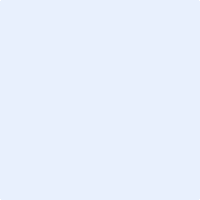 